ёУКРАЇНАОДЕСЬКА ОБЛАСНА ДЕРЖАВНА АДМІНІСТРАЦІЯДЕПАРТАМЕНТ СОЦІАЛЬНОЇ ТА СІМЕЙНОЇ ПОЛІТИКИНАКАЗ10.11.2021                                                    м. Одеса                                                 № 261Про затвердження Порядку відшкодування вартості проведення реабілітаційних заходів, у тому числі проведення санаторно-курортного оздоровлення осіб, які при виконанні професійних обов’язків перенесли захворювання на гостру респіраторну інфекцію COVID-19, спричинену коронавірусом SARS-CoV-2, в умовах стаціонару (працівники галузей охорони здоров’я, освіти, культури, соціального захисту) (за рахунок коштів одного із бюджетів)Відповідно до пункту 4, підпункту 3 пункту 6 Положення про Департамент соціальної та сімейної політики Одеської обласної державної адміністрації, затвердженого розпорядженням голови Одеської обласної державної адміністрації від 06 лютого 2017 року № 74/А-2017, обласної комплексної програми соціальної підтримки населення на 2020-2023 роки «Соціальний захист населення в Одеській області», затвердженої рішенням Одеської обласної ради від 24 грудня 2020 року № 38-VIII, з метою впровадження механізму відшкодування вартості проведення реабілітаційних заходів, у тому числі проведення санаторно-курортного оздоровлення осіб, які при виконанні професійних обов’язків перенесли захворювання на гостру респіраторну інфекцію COVID-19, спричинену коронавірусом SARS-CoV-2, в умовах стаціонару (працівники галузей охорони здоров’я, освіти, культури, соціального захисту) (за рахунок коштів одного із бюджетів),НАКАЗУЮ:1. Затвердити Порядок відшкодування вартості проведення реабілітаційних заходів, у тому числі проведення санаторно-курортного оздоровлення осіб, які при виконанні професійних обов’язків перенесли захворювання на гостру респіраторну інфекцію  COVID-19, спричинену коронавірусом SARS-CoV-2, в умовах стаціонару (працівники галузей охорони здоров’я, освіти, культури, соціального захисту) (за рахунок коштів одного із бюджетів), що додається.2. Наказ набирає чинності з дня його офіційного опублікування в засобах масової інформації.3. Контроль за виконанням цього наказу покласти на заступника директора Департаменту – начальника управління соціального захисту Департаменту соціальної та сімейної політики Одеської обласної державної адміністрації.Директор                                                                                Тетяна ДЕМЕНТЬЄВАЗАТВЕРДЖЕНОНаказ Департаменту соціальної та сімейної політики Одеської обласної державної адміністрації10 листопада 2021 року № 261Порядоквідшкодування вартості проведення реабілітаційних заходів, у тому числі проведення санаторно-курортного оздоровлення осіб, які при виконанні професійних обов’язків перенесли захворювання на гостру респіраторну інфекцію COVID-19, спричинену коронавірусом SARS-CoV-2, в умовах стаціонару (працівники галузей охорони здоров’я, освіти, культури, соціального захисту) (за рахунок коштів одного із бюджетів)I. Загальні положення1. Порядок відшкодування вартості проведення реабілітаційних заходів, у тому числі проведення санаторно-курортного оздоровлення осіб, які при виконанні професійних обов’язків перенесли захворювання на гостру респіраторну інфекцію COVID-19, спричинену коронавірусом SARS-CoV-2, в умовах стаціонару (працівники галузей охорони здоров’я, освіти, культури, соціального захисту) (за рахунок коштів одного із бюджетів) (далі - Порядок), розроблений  відповідно до пункту 4, підпункту 3 пункту 6 Положення про Департамент соціальної та сімейної політики Одеської обласної державної адміністрації, затвердженого розпорядженням голови Одеської обласної державної адміністрації від 06 лютого 2017 року № 74/А-2017, визначає механізм відшкодування вартості проведення реабілітаційних заходів, у тому числі проведення санаторно-курортного оздоровлення осіб, які при виконанні професійних обов’язків перенесли захворювання на гостру респіраторну інфекцію COVID-19, спричинену коронавірусом SARS-CoV-2, в умовах стаціонару (працівники галузей охорони здоров’я, освіти, культури, соціального захисту) (за рахунок коштів одного із бюджетів)2. У цьому Порядку терміни вживаються у такому значенні:«заявник» - особа, яка при виконанні професійних обов’язків перенесла захворювання на гостру респіраторну інфекцію COVID-19, спричинену коронавірусом SARS-CoV-2, в умовах стаціонару (працівники галузей охорони здоров’я, освіти, культури, соціального захисту);«відшкодування вартості проведення реабілітаційних заходів, у тому числі проведення санаторно-курортного оздоровлення» - одноразова виплата, яка перераховується на рахунок закладу, який надаватиме/надавав відповідні послуги за умови, що заявник не отримував матеріальної допомоги на реабілітаційні заходи, у тому числі проведення санаторно-курортного оздоровлення в умовах стаціонару у зв’язку із перенесенням захворювання на гостру респіраторну інфекцію COVID-19, спричинену коронавірусом SARS-CoV-2 при виконанні професійних обов’язків, протягом бюджетного періоду із бюджетів іншого рівня;«супроводжувальна особа» - громадянин, що супроводжує заявника, який за станом здоров’я потребує сторонньої допомоги відповідно до висновку медико-соціальної експертної комісії.3. Розмір для відшкодування вартості проведення реабілітаційних заходів, у тому числі проведення санаторно-курортного оздоровлення визначається калькуляцією відповідного закладу.4. Відшкодування вартості проведення реабілітаційних заходів, у тому числі проведення санаторно-курортного оздоровлення здійснюється за строк не більше 18 календарних днів.5. Головним розпорядником бюджетних коштів для відшкодування вартості проведення реабілітаційних заходів, у тому числі проведення санаторно-курортного оздоровлення осіб, які при виконанні професійних обов’язків перенесли захворювання на гостру респіраторну інфекцію  COVID-19, спричинену коронавірусом SARS-CoV-2, в умовах стаціонару (працівники галузей охорони здоров’я, освіти, культури, соціального захисту) (за рахунок коштів одного із бюджетів) є Департамент соціальної та сімейної політики Одеської обласної державної адміністрації (далі - Департамент).6. Персональні дані осіб, отримані у зв’язку з реалізацією цього Порядку, збираються, обробляються та використовуються відповідно до Закону України «Про захист персональних даних».II. Умови та порядок відшкодування вартості проведення реабілітаційних заходів, у тому числі проведення санаторно-курортного оздоровлення 1. Відшкодування вартості проведення реабілітаційних заходів, у тому числі проведення санаторно-курортного оздоровлення здійснюється заявникам, які зареєстровані і проживають на території Одеської області.2. Для відшкодування вартості проведення реабілітаційних заходів, у тому числі проведення санаторно-курортного оздоровлення заявник подає до Департаменту заяву особисто або через районну державну адміністрацію/територіальну громаду області за формою, наведеною у додатку 1 до цього Порядку, та документи, визначені пунктом 3 розділу II цього Порядку.3. Для відшкодування вартості проведення реабілітаційних заходів, у тому числі проведення санаторно-курортного оздоровлення, до заяви додаються:1) копія паспорта заявника;2) копія довідки про реєстраційний номер облікової картки платника податків (для фізичних осіб, які через свої релігійні переконання відмовились від прийняття реєстраційного номера облікової  картки платника податків та офіційно повідомили про це відповідний контролюючий орган і мають відмітку у паспорті, - копію відповідної сторінки паспорта);3) копія або оригінал медичної довідки лікувальної установи за формою    № 070/о, затвердженою наказом Міністерства охорони здоров’я України 
від 14 лютого 2012 року № 110 «Про затвердження форм первинної облікової документації та Інструкцій щодо їх заповнення, що використовуються у закладах охорони здоров’я незалежно від форми власності та підпорядкування», зареєстрованим в Міністерстві юстиції України 28 квітня 2012 року за                      № 661/20974;4) згода заявника на обробку та використання персональних даних за формою, наведеною у додатку 2 до цього Порядку;5) копія трудової книжки заявника або довідка з місця роботи, яка підтверджує належність заявника до категорії працівників галузі охорони здоров’я, освіти, культури, соціального захисту.4. У разі супроводу заявника до пакету документів, наданих заявником, додаються:1) заява супроводжувальної особи за формою, наведеною у додатку 3;2) копія паспорта супроводжувальної особи;3) копія довідки про реєстраційний номер облікової картки платника податків (для фізичних осіб, які через свої релігійні переконання відмовились від прийняття реєстраційного номера облікової картки платника податків та офіційно повідомили  про це відповідний контролюючий орган і мають відмітку у паспорті, - копію відповідної сторінки паспорта) супроводжувальної особи;4) згода супроводжувальної особи на обробку та використання персональних даних за формою, наведеною у додатку 2 до Порядку.5. Відшкодування вартості для супроводжувальної особи передбачається для оплати послуг без урахування лікування у сумі, встановленій калькуляцією відповідного закладу.6. Для відшкодування вартості реабілітаційних заходів, у тому числі проведення санаторно-курортного оздоровлення Департамент укладає договір із відповідним закладом про відшкодування витрат реабілітаційних заходів, у тому числі проведення санаторно-курортного оздоровлення у двох примірниках.7. У разі необхідності уточнення наданих заявником відомостей Департамент протягом 15 календарних днів надсилає запити до відповідних організацій, установ.8. Департамент формує справу заявника та подає її на розгляд обласної координаційної ради з питань соціальної підтримки населення, утвореної розпорядженням голови Одеської обласної державної адміністрації від 25 квітня 2017 року № 330/А-2017 (далі – Рада).9. Рада приймає рішення про відшкодування або відмову у відшкодуванні вартості реабілітаційних заходів, у тому числі проведення санаторно-курортного оздоровлення.10. Рішення Ради оформлюється протоколом, який не пізніше трьох робочих днів передається Департаменту. 11. Після отримання рішення Ради Департамент протягом 5 робочих днів:1) видає наказ про відшкодування вартості реабілітаційних заходів, у тому числі проведення санаторно-курортного оздоровлення та одночасно повідомляє заявника;2) у разі відмови у відшкодуванні вартості реабілітаційних заходів, у тому числі проведенні санаторно-курортного оздоровлення повідомляє заявника про причини відмови.12. Відшкодування вартості реабілітаційних заходів, у тому числі проведення санаторно-курортного оздоровлення здійснюється з моменту видачі наказу Департаменту.13. Рада відмовляє у відшкодуванні вартості реабілітаційних заходів, у тому числі проведенні санаторно-курортного оздоровлення у випадках:1) встановлення неналежності заявника до відповідної категорії;2) у разі смерті заявника;3) у разі отримання протягом відповідного бюджетного періоду відшкодування, передбаченого цим Порядком, за рахунок коштів одного із інших бюджетів.III. Відшкодування вартості проведення реабілітаційних заходів, у тому числі проведення санаторно-курортного оздоровлення 1. Відшкодування вартості проведення реабілітаційних заходів, у тому числі проведення санаторно-курортного оздоровлення здійснюється на підставі наказу Департаменту шляхом перерахунку Департаментом на банківський рахунок санаторію, в якому проходив реабілітацію заявник, на підставі Акту виконаних робіт.2. Виплата здійснюється з моменту надходження коштів з обласного бюджету на рахунок розпорядника бюджетних коштів. 3. Рішення про відмову у відшкодуванні вартості проведення реабілітаційних заходів, у тому числі проведення санаторно-курортного оздоровлення може бути оскаржено у встановленому законодавством порядку.Заступник директора Департаменту – начальник управління фінансово-господарського забезпечення Департаменту соціальної та сімейної політики Одеської обласноїдержавної адміністрації                                                                Наталія КУШНІРЗаяваПрошу перерахувати кошти на відшкодування вартості реабілітаційних заходів, у тому числі проведення санаторно-курортного оздоровлення на рахунок санаторію________________________________________________________________________________________________________________________.                                                                                       (найменування санаторію)Відповідну матеріальну допомогу у поточному році за рахунок коштів інших бюджетів не отримував(ла).«______»___________20____рік                                             ________________________                                                                                                                (підпис заявника)ЗгодаЯ, __________________________________________________________,(прізвище, ім’я та по батькові)надаю згоду на обробку та зберігання моїх персональних даних відповідно до вимог Закону України «Про захист персональних даних».«___»_______20___рік                                                  ________________________                                                                                                                        (підпис заявника)_______________________________________ЗаяваПрошу перерахувати кошти на відшкодування вартості проживання та харчування у зв’язку із супроводом _______________________________ __________________________________________________________________                                                          (прізвище, ім’я та по батькові, категорія заявника) на рахунок санаторію _______________________________________________________ ____________________________________________________________________________________________ .                                                                    (найменування, місцезнаходження санаторію)  «_____»__________20___рік                                              ____________________                                                                                                                                   (підпис супроводжуючої особи)___________________________________________________Зареєстровано Південним міжрегіональним управлінням Міністерства юстиції (м. Одеса)18 листопада 2021 рокуза № 219/479Зареєстровано Південним міжрегіональним управлінням Міністерства юстиції (м. Одеса)18 листопада 2021 рокуза № 219/479Додаток 1 до Порядку відшкодування вартості проведення реабілітаційних заходів, у тому числі проведення санаторно-курортного оздоровлення осіб, які при виконанні професійних обов’язків перенесли захворювання на гостру респіраторну інфекцію  COVID-19, спричинену коронавірусом SARS-CoV-2, в умовах стаціонару (працівники галузей охорони здоров’я, освіти, культури, соціального захисту) (за рахунок коштів одного із бюджетів)(пункт 2 розділу II)Директору Департаменту соціальної та сімейної політики Одеської обласної державної адміністрації___________________________________________(ПІБ)___________________________________________(ПІБ заявника)___________________________________________(фактичне місце проживання (населений пункт, вулиця, будинок, корпус, квартира)___________________________________________ ___________________________________________                                     (категорія)___________________________________________(контактний номер телефону)Додаток 2до Порядку відшкодування вартості проведення реабілітаційних заходів, у тому числі проведення санаторно-курортного оздоровлення осіб, які при виконанні професійних обов’язків перенесли захворювання на гостру респіраторну інфекцію  COVID-19, спричинену коронавірусом SARS-CoV-2, в умовах стаціонару (працівники галузей охорони здоров’я, освіти, культури, соціального захисту) (за рахунок коштів одного із бюджетів)(підпункт 4 пункту 3 розділу II)Директору Департаменту соціальної та сімейної політики Одеської обласної державної адміністрації___________________________________________________________(ПІБ)___________________________________________________________(ПІБ заявника)___________________________________________________________ (фактичне місце проживання (населений пункт, будинок, корпус, квартира))__________________________________________________________ (категорія)___________________________________________________________ (телефон)Додаток 3до Порядку відшкодування вартості проведення реабілітаційних заходів, у тому числі проведення санаторно-курортного оздоровлення осіб, які при виконанні професійних обов’язків перенесли захворювання на гостру респіраторну інфекцію  COVID-19, спричинену коронавірусом SARS-CoV-2, в умовах стаціонару (працівники галузей охорони здоров’я, освіти, культури, соціального захисту) (за рахунок коштів одного із бюджетів)(підпункт 1 пункту 4 розділу II)Директору Департаменту соціальної та сімейної політики Одеської обласної державної адміністрації___________________________________________(ПІБ)___________________________________________(ПІБ заявника)___________________________________________(фактичне місце проживання (населений пункт, вулиця, будинок, корпус, квартира))______________________________________________________________________________________(контактний номер телефону)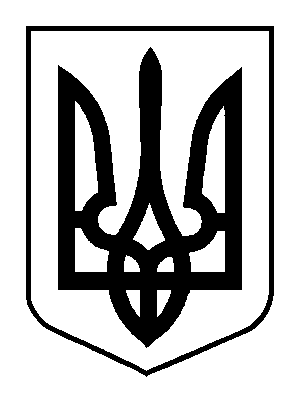 